Di Seguito troverete un riassunto e un test vero/falso di esercizio sulle lezioni riguardanti Salvatore Quasimodo, disponibili su YouTube al canale della scuola (SFP Viterbo) con titoli “L’Ermetismo e Quasimodo” e “Quasimodo, la ‘stagione dell’impegno’”.Le risposte a queste domande, se volete sapere come sono andate, possono essermi inviate al mio indirizzo mail frbiscardi@icloud.com. Obbligatorio sarà invece svolgere i test che vi inserirò dopo un certo numero di lezione (come quello sui 4 autori precedenti), i quali varranno come verifiche e saranno pertanto valutate.Partendo dal presupposto che questa non è una situazione semplice né per noi docenti né per voi alunni, mi duole sottolineare che i compiti da me inseriti nella sezione “test” sono obbligatori (lasciando perdere quelli precedenti) sia per storia che per italiano, e che, da un punto di vista pratico, se non ricevo alcun riscontro, il mancato svolgimento dei vostri “test” equivarrà ad aver consegnato in bianco e sarò costretto a mettervi un'insufficienza (considerate che il Ministero dell'Istruzione ha espressamente previsto simili modalità di valutazione in questa situazione di obbligata didattica a distanza). Chiarisco, anche se già espresso sopra, che valuterò come verifiche solo i test (come quello già inserito e denominato “test di verifica”) che inserirò ogni 5-6 lezioni e che voi dovrete svolgere. Di italiano, essendo in procinto di finire il programma, sarà inserito un solo test finale.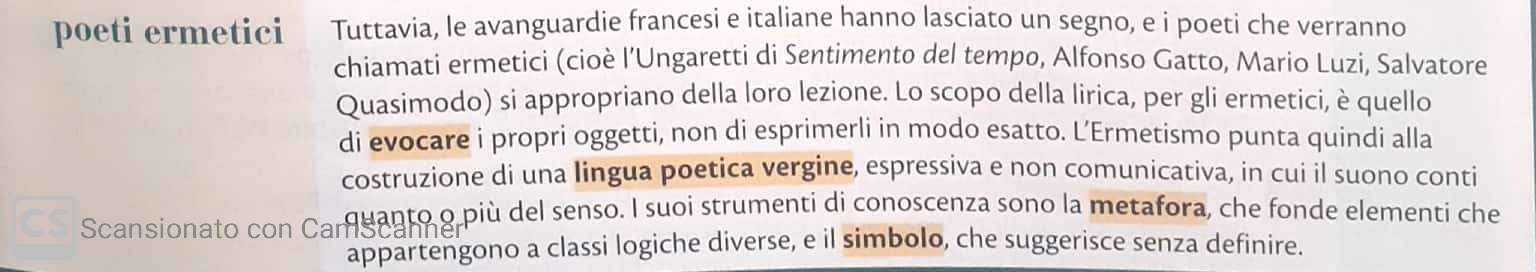 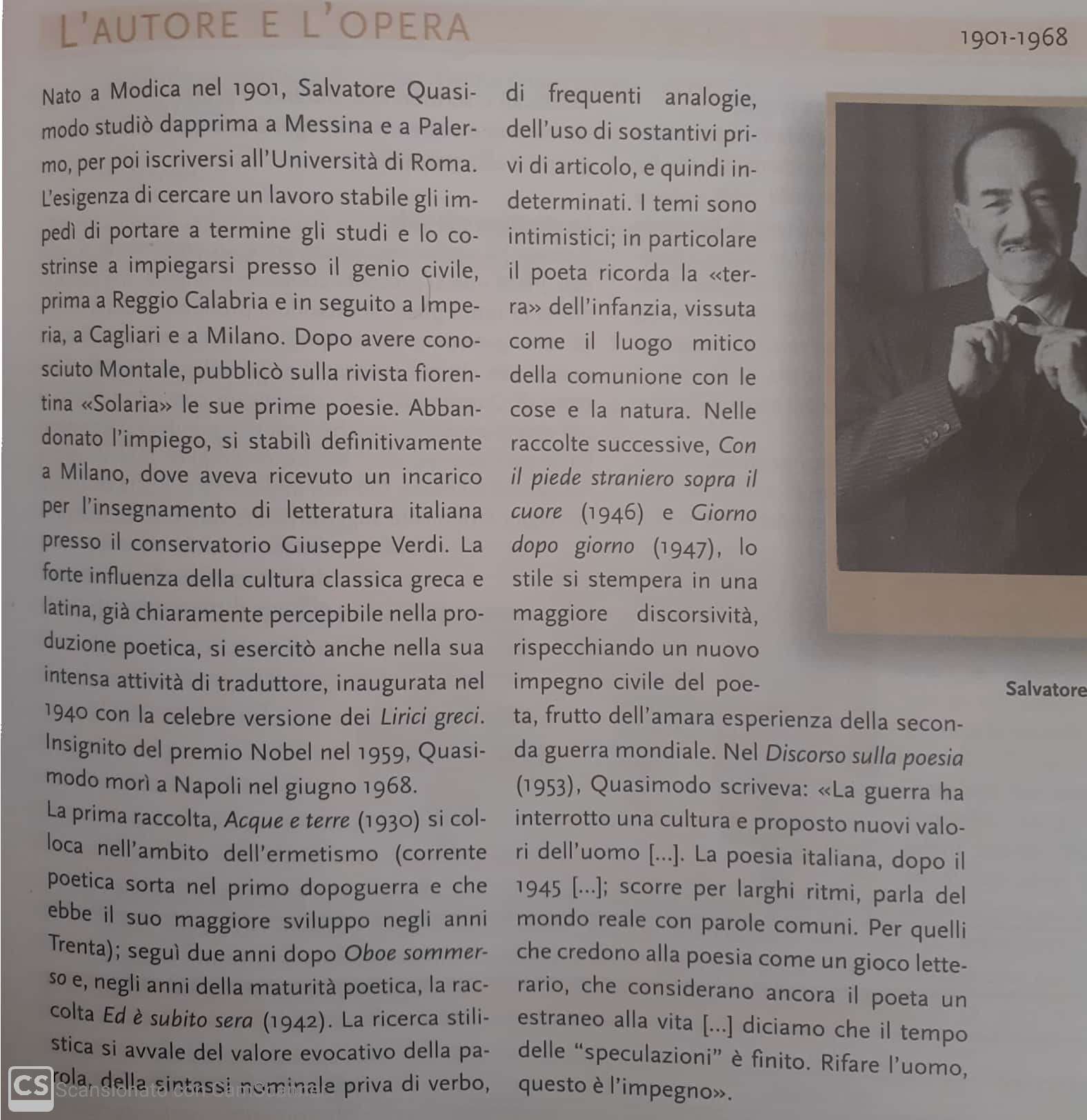 L’Ermetismo è una corrente poetica che si contraddistingue per la semplicità dei termini usati    V     FL’Ermetismo è la corrente poetica predominante negli anni Venti-Trenta del Novecento              V    FQuasimodo era sardo                                           V     FLa prima stagione della poetica di Quasimodo è ascrivibile all’Ermetismo        V    FEd è subito sera è sia il titolo di una raccolta che di una poesia                           V    F“La stagione dell’impegno” coincide con quella dell’Ermetismo                          V    FLa poesia Alle fronde dei salici è la più importante lirica del Quasimodo ermetico         V      F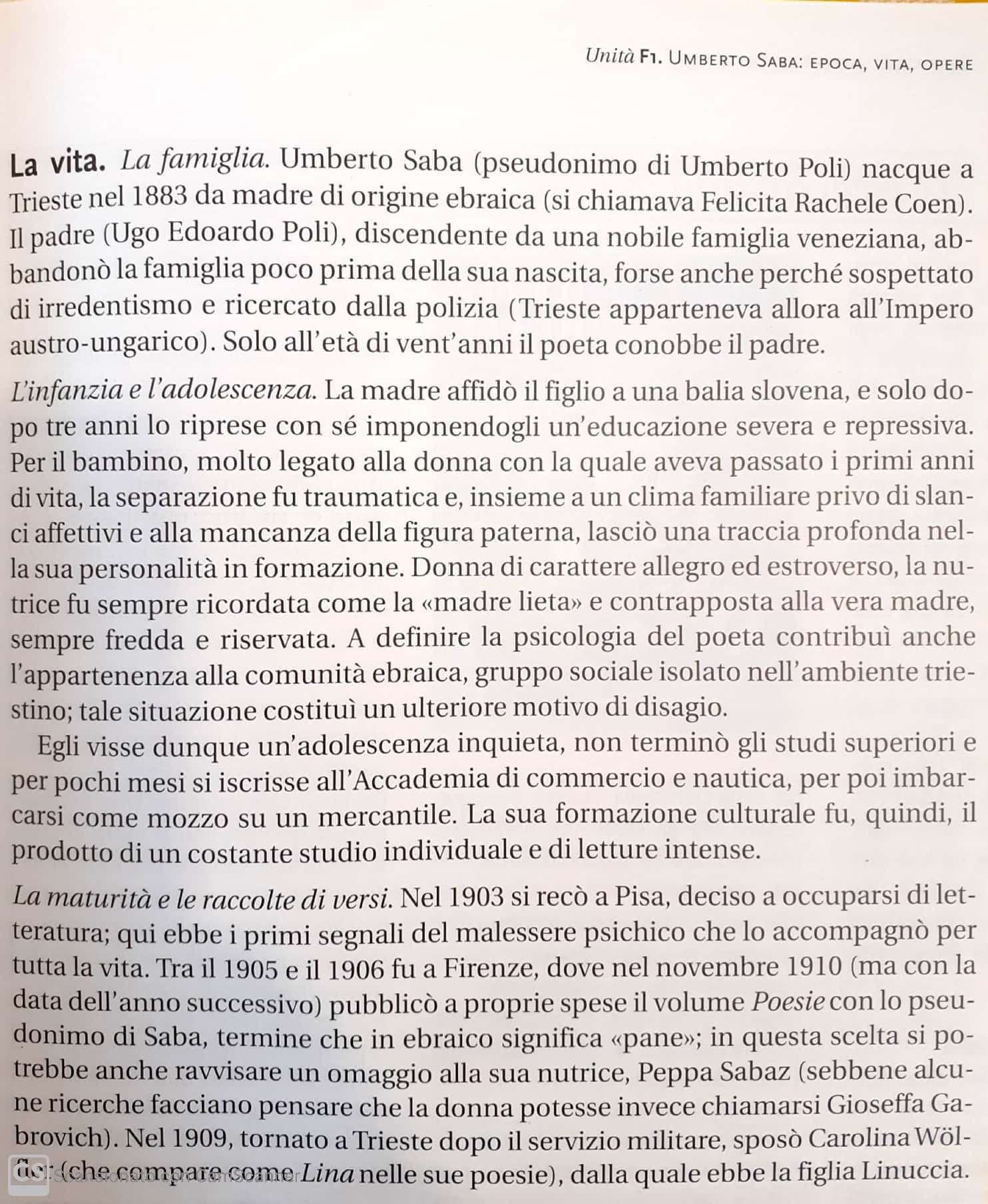 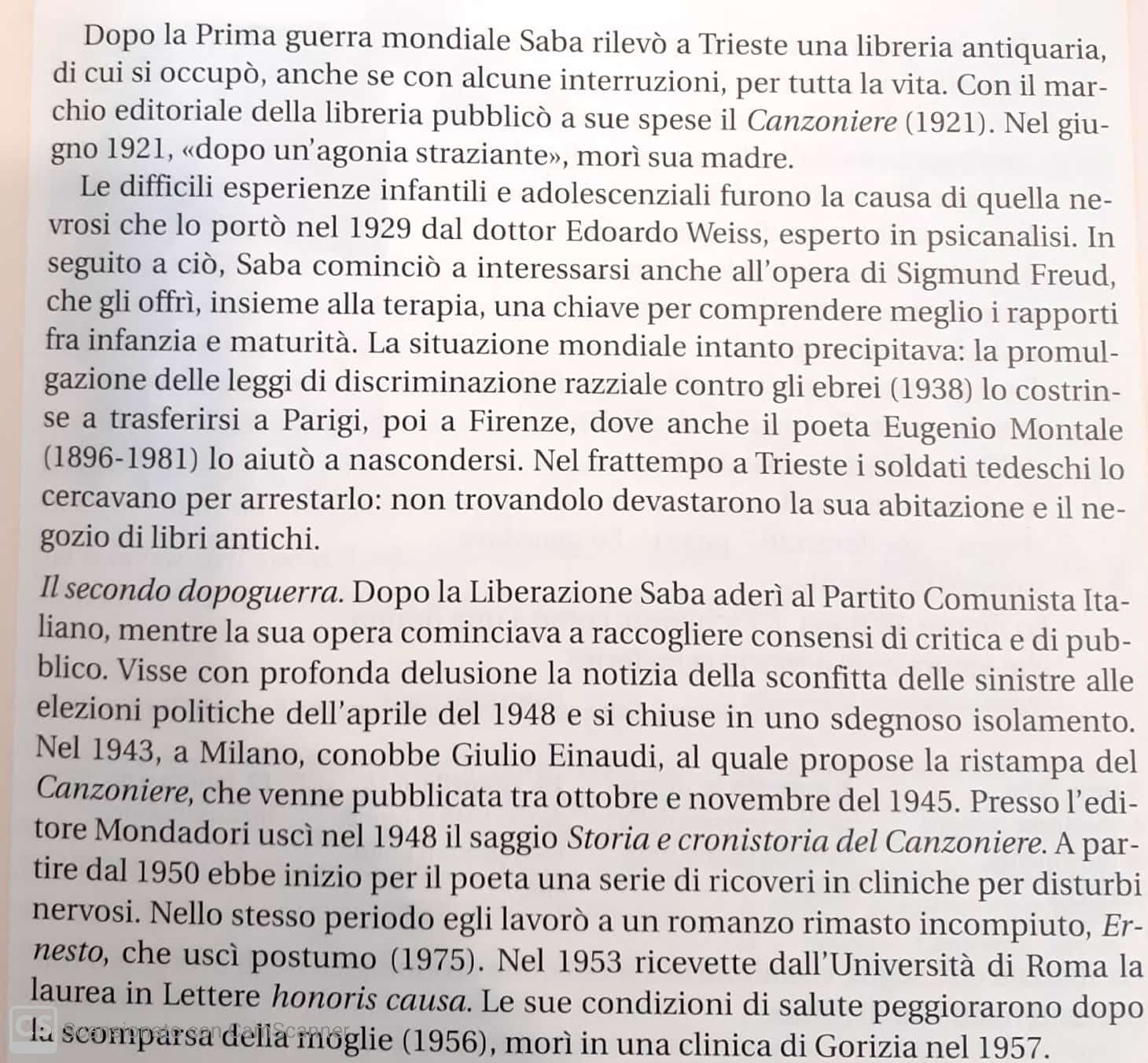 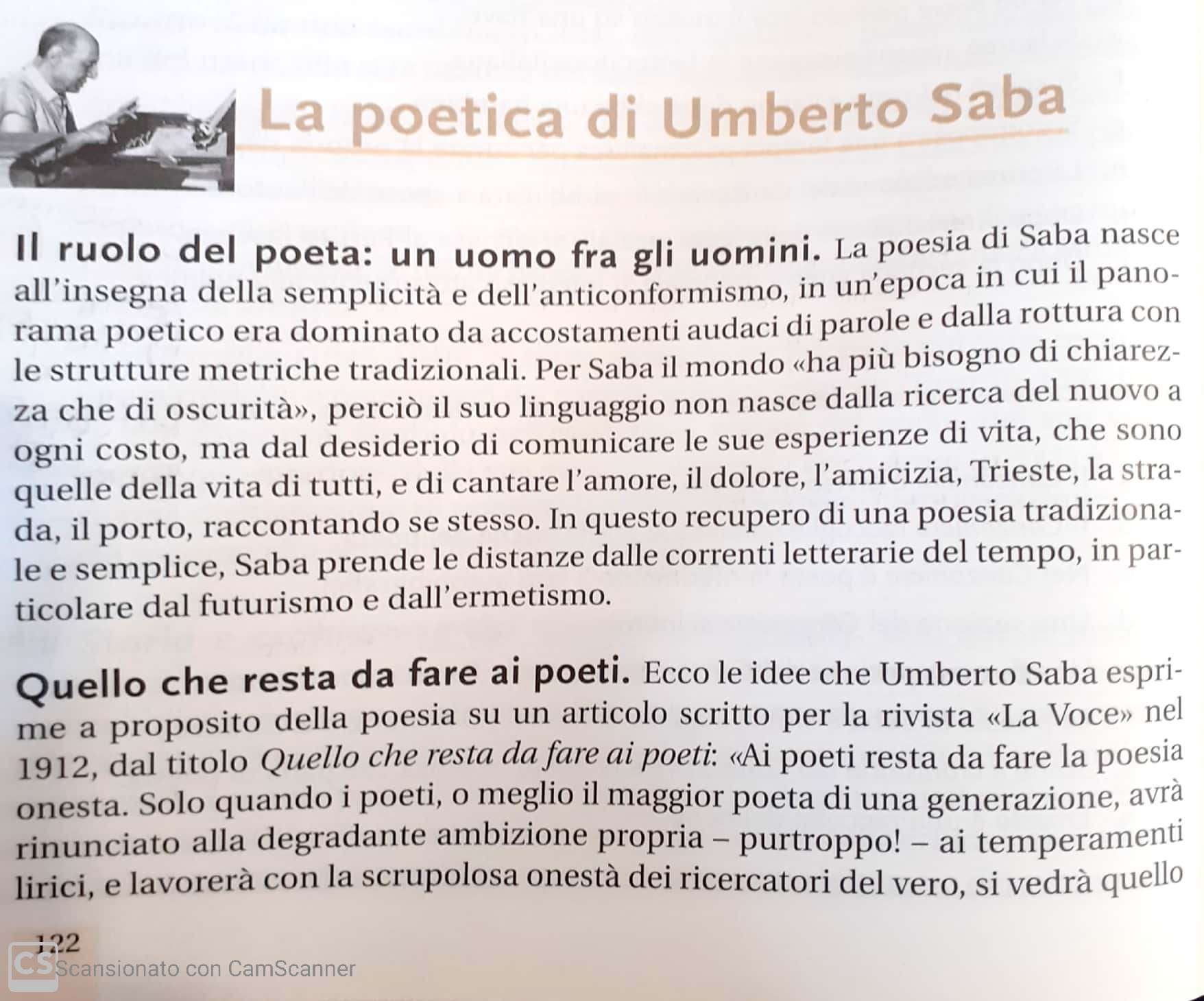 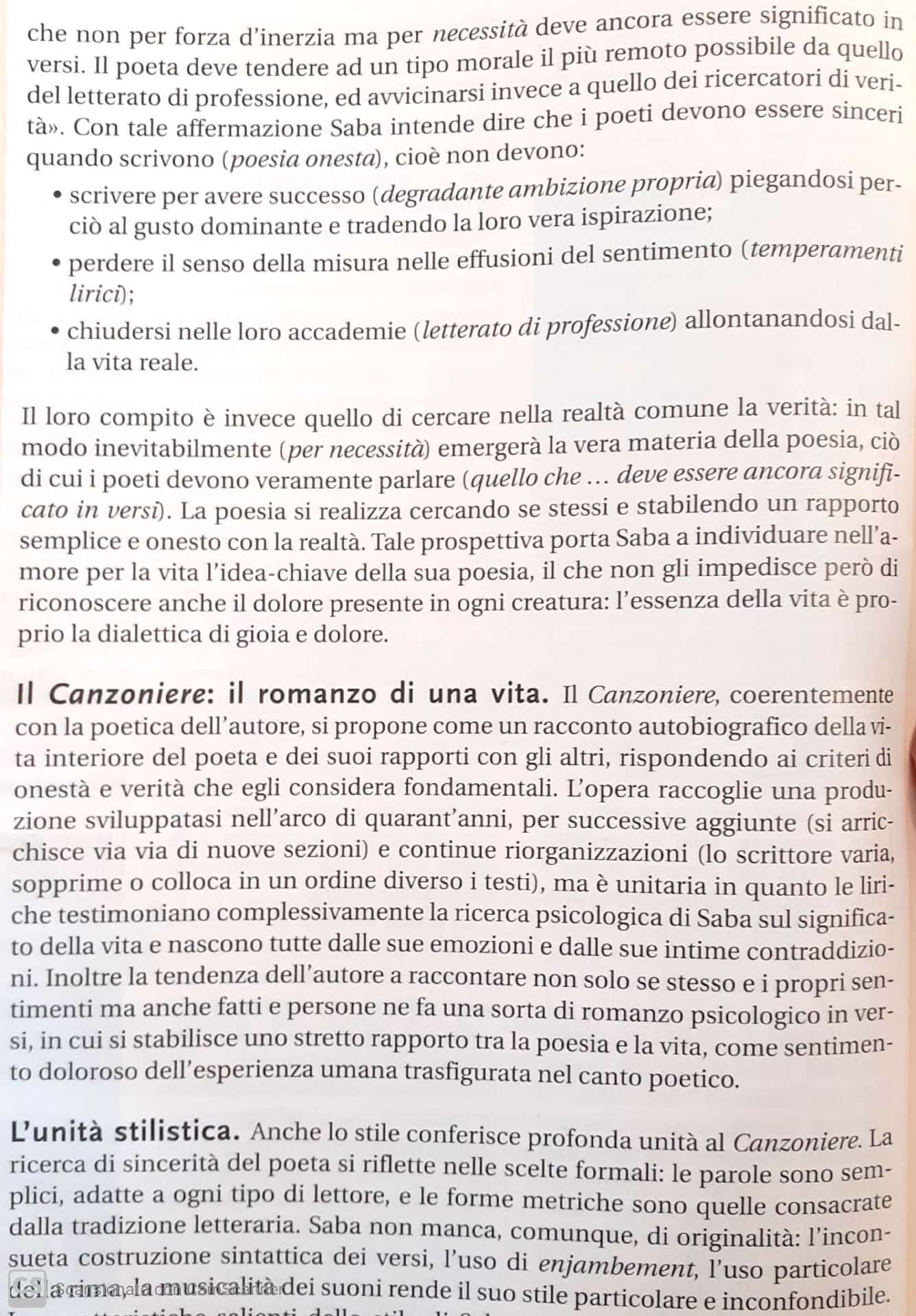 Saba nacque a Trieste, città che all’epoca apparteneva al Secondo Reich tedesco                   V        FL’origine ebraica procurò a Saba non pochi problemi durante la Seconda guerra mondiale    V       FCentrale nella poetica di Saba è la sua ispirazione a poeti contemporanei come D’Annunzio  V      FIl Canzoniere può essere visto come un diario autobiografico e come un romanzo in poesia   V      FLa poesia di Saba è semplice e “onesta” ma non priva di originalità                                               V      FL’attenzione al quotidiano è centrale nella poetica dell’autore                                                        V      FNella poesia Amai il poeta apre ogni strofa con una similitudine con la parola “amore”             V      F